ĐIỀU KHOẢN THAM CHIẾUVỀ VIỆC THUÊ TUYỂN CÁN BỘ HỢP ĐỒNGI. BỐI CẢNH VÀ THÔNG TIN VỀ DỰ ÁN1. Thông tin chung về dự ánDự án “Tăng cường trợ giúp pháp lý cho người nghèo và đối tượng yếu thế” do Ngân hàng thế giới tài trợ từ nguồn hỗ trợ của Quỹ Phát triển xã hội Nhật Bản. Cơ quan chủ quản của Dự án là Bộ Tư pháp. Dự án được thực hiện trong 4 năm: 2022-2026 tại Hà Nội, Điện Biên, Yên Bái và các tỉnh, thành phố khác được lựa chọn trong quá trình thực hiện Dự án.Dự án được phê duyệt và thực hiện phù hợp với chủ trương thực hiện tiến bộ, công bằng xã hội, nâng cao đời sống nhân dân, xóa đói, giảm nghèo, thúc đẩy phát triển kinh tế vùng sâu, vùng xa, biên giới, hải đảo, vùng đồng bào dân tộc thiểu số… được nêu tại Nghị quyết Đại hội Đảng lần thứ XIII và Nghị quyết số 142/2016/QH13 của Quốc hội về Kế hoạch phát triển kinh tế - xã hội 5 năm 2021 - 2025, Chiến lược phát triển kinh tế - xã hội 10 năm 2021-2030 và kế hoạch phát triển kinh tế - xã hội 5 năm 2021 - 2025 và Chỉ thị số 18/CT-TTg của Thủ tướng Chính phủ về việc xây dựng Kế hoạch phát triển kinh tế - xã hội 5 năm 2021- 2025, Quyết định số 1252/QĐ-TTg ngày 26/9/2019 của Thủ tướng Chính phủ phê duyệt Kế hoạch tăng cường thực thi hiệu quả Công ước quốc tế về các quyền dân sự và chính trị và các khuyến nghị của Ủy ban nhân quyền Liên hợp quốc, trong đó giao Bộ Tư pháp “tăng số lượng các hoạt động trợ giúp pháp lý, đặc biệt là trợ giúp pháp lý cho các đối tượng dễ bị tổn thương, trong đó có nạn nhân của hành vi xâm phạm quyền dân sự và chính trị”.Trong lĩnh vực Trợ giúp pháp lý (TGPL), Dự án phù hợp với mục tiêu trọng tâm, định hướng của Đề án đổi mới công tác TGPL và Luật TGPL năm 2017 đó là lấy người được TGPL là trung tâm, nâng cao chất lượng TGPL, tập trung thực hiện vụ việc TGPL, truyền thông về TGPL và thu hút xã hội tham gia thực hiện TGPL.2. Mục tiêu của Dự ánDự án có mục tiêu tổng thể là cải thiện việc cung cấp dịch vụ trợ giúp pháp lý và thúc đầy trao quyền pháp lý cho các đối tượng thụ hưởng dịch vụ trợ giúp pháp lý, tập trung vào các tỉnh được lựa chọn tại khu vực miền núi phía Bắc.Các mục tiêu cụ thể bao gồm:- Nâng cao nhận thức của người dân về trợ giúp pháp lý và tăng cường khả năng tiếp cận và sử dụng dịch vụ trợ giúp pháp lý của người dân.- Nâng cao chất lượng, hiệu quả dịch vụ trợ giúp pháp lý.  - Tăng cường sự tham gia trợ giúp pháp lý của tổ chức xã hội phù hợp với quy định của pháp luật Việt Nam.3. Các hợp phần của Dự ánDự án có 4 hợp phần, cụ thể như sau:+ Hợp phần 1: Nâng cao khả năng tiếp cận TGPL của người dân ở cơ sở, đặc biệt là nhóm người nghèo, dân tộc thiểu số và những người dễ bị tổn thương khác ở khu vực miền núi phía Bắc. Hợp phần này tập trung giải quyết khó khăn, vướng mắc hiện nay là người dân chưa sử dụng nhiều dịch vụ TGPL (mặc dù không phải trả phí); + Hợp phần 2: Tập trung vào việc nâng cao năng lực một cách toàn diện (bao gồm các kỹ năng thực hiện trợ giúp pháp lý và kỹ năng mềm) của những người thực hiện TGPL và các công chức có liên quan như thẩm phán, công tố viên, điều tra viên,... trong thực hiện trợ giúp pháp lý nhằm nâng cao nhận thức, tạo sự phối hợp, liên kết, qua đó giúp cho các hoạt động trợ giúp pháp lý được thực hiện hiệu quả, có chất lượng;+ Hợp phần 3: Hướng tới việc thí điểm thực hiện một số hoạt động nhằm nâng cao chất lượng trợ giúp pháp lý. Hợp phần này gồm các hoạt động huy động sự tham gia của các tổ chức xã hội có đủ điều kiện trong thực hiện các hoạt động trợ giúp pháp lý gắn với việc cải thiện đời sống của người được trợ giúp pháp lý có tính bền vững và đề xuất việc thiết kế một hệ thống kiểm soát chặt chẽ chất lượng dịch vụ TGPL.+ Hợp phần 4: Quản lý dự án, hành chính, theo dõi và đánh giá, phổ biến thông tin.2. MỤC TIÊU CÔNG VIỆCLàm việc tại Ban quản lý dự án chuyên trách của Bộ Tư pháp (Ban QLDACT) phụ trách công tác đấu thầu thực hiện dự án “Tăng cường trợ giúp pháp lý cho người nghèo và đối tượng yếu thế”; thực hiện một số công việc khác do Giám đốc, Kế toán trưởng của Ban QLDACT phân công.Hỗ trợ tổ chức đấu thầu và triển khai các gói thầu của dự án tuân thủ theo hướng dẫn đấu thầu của Ngân hàng Nhà nước, quy định hiện hành về đấu thầu của Chính phủ Việt Nam và Sổ tay hướng dẫn của dự án; phối hợp, hỗ trợ và đảm bảo các điều kiện cần thiết để các chuyên gia, nhà thầu được Ban QLDACT lựa chọn thực hiện tốt các gói thầu; giải quyết các khiếu nại phát sinh (nếu có) và phối hợp chặt chẽ với các bên liên quan để thực hiện dự án;3. PHẠM VI CÔNG VIỆCHỗ trợ, tư vấn cho Ban QLDACT thực hiện đấu thầu các gói thầu hiệu quả, theo quy định hiện hành của Ngân hàng Thế giới và Việt Nam, bao gồm:- Nghiên cứu chuyên sâu các quy định của Nhà tài trợ, Chính phủ Việt Nam để xây dựng Quy chế của Ban QLDACT nhằm quản lý các hoạt động đấu thầu dự án; xây dựng các biểu mẫu áp dụng thống nhất và lập danh sách nhà thầu có chất lượng đã từng làm việc với Ban QLDACT hoặc có kinh nghiệm làm việc với các dự án do Ngân hàng thế giới tài trợ;- Xây dựng kế hoạch lựa chọn nhà thầu cho các gói thầu của dự án theo thực tế thực hiện và theo tiến độ chung đã được phê duyệt;- Phối hợp với các cán bộ, chuyên gia khác xây dựng điều khoản tham chiếu, yêu cầu kỹ thuật; xây dựng hồ sơ mời quan tâm, hồ sơ mời thầu, hồ sơ yêu cầu, tiêu chuẩn đánh giá lựa chọn nhà thầu, hỗ trợ Ban QLDACT đánh giá hồ sơ quan tâm (HSQT), hồ sơ dự thầu (HSDT), hồ sơ chào giá (HSCG) tùy thuộc theo gói thầu cụ thể; hỗ trợ nhóm chuyên gia chấm thầu, lập báo cáo đánh giá, lựa chọn thầu;- Xây dựng dự toán chi tiết gói thầu trên cơ sở Điều khoản tham chiếu, Yêu cầu kỹ thuật theo quy định hiện hành; dự thảo hợp đồng; hỗ trợ Ban QLDACT thương thảo và ký hợp đồng; lập biên bản nghiệm thu thanh lý hợp đồng cho các gói thầu của dự án;- Tổ chức thực hiện đấu thầu các gói thầu của dự án theo đúng quy định hiện hành của Ngân hàng Thế giới và Việt Nam;- Hỗ trợ quản lý việc thực hiện các gói thầu, gồm chấm công, hỗ trợ xây dựng biên bản nghiệm thu và thanh lý hợp đồng, quản lý, chuyển giao kết quả gói thầu (gồm cả tài sản, các ấn phẩm, sản phẩm nghiên cứu); - Hỗ trợ Ban QLDACT các công việc trên hệ thống STEP, bao gồm (nhưng không giới hạn) nhiệm vụ sau: xây dựng và nhập dữ liệu lên hệ thống STEP để Ngân hàng Thế giới phê duyệt, lưu trữ tất cả tài liệu liên quan đến đấu thầu lên hệ thống STEP và các công việc liên quan khác;- Giúp Ban QLDACT tiếp nhận, xử lý các khiếu nại phù hợp với Hướng dẫn đấu thầu, Hướng dẫn tuyển chọn tư vấn của Ngân hàng Thế giới, Luật đấu thầu của Việt Nam và Sổ tay hướng dẫn thực hiện dự án;- Giúp Ban QLDACT nhận biết các dấu hiệu liên quan đến gian lận, thông đồng trong đấu thầu, các hành vi thiếu đạo đức trong quá trình đấu thầu và tuyển chọn tư vấn;- Hỗ trợ Ban QLDACT trong quá trình kiểm toán đấu thầu, hậu kiểm của Ngân hàng Thế giới;- Hỗ trợ quản lý các chi phí liên quan đến đấu thầu, giải quyết khiếu nại, tranh chấp (nếu có); - Thực hiện các chỉ đạo của Giám đốc và Kế toán trưởng Ban QLDACT.4. THỜI GIAN, ĐỊA ĐIỂM THỰC HIỆN VÀ KẾT QUẢ DỰ KIẾNCán bộ làm việc trong quá trình thực hiện dự án, dự kiến từ ngày 15/09/2023 đến ngày 31/07/2026. Thời gian làm việc theo giờ hành chính và theo thỏa thuận trong hợp đồng với Ban Quản lý dự án chuyên trách của Bộ Tư pháp. Cán bộ làm việc tại Trụ sở của Ban Quản lý dự án chuyên trách của Bộ Tư pháp số 60 Trần Phú, Ba Đình, Hà Nội và tại các địa phương trong quá trình thực hiện dự án.Quản lý các hoạt động liên quan đến đấu thầu cho dự án theo đúng quy định hiện hành của Ngân hàng Thế giới và Việt Nam.5. TÀI LIỆU, THIẾT BỊ ĐƯỢC CUNG CẤP VÀ CHẾ ĐỘ BÁO CÁOBan QLDACT sẽ cung cấp tài liệu và các điều kiện làm việc cần thiết theo tiêu chuẩn của cán bộ trong Ban QLDACT và các trang bị khác theo yêu cầu của Ngân hàng Thế giới (nếu có). Cán bộ thực hiện nhiệm vụ được phân công, báo cáo kết quả, tiến độ công việc cho Giám đốc và Kế toán trưởng của Ban Quản lý dự án chuyên trách của Bộ Tư pháp; chịu trách nhiệm trước Giám đốc, Kế toán trưởng và trước pháp luật về việc thực hiện nhiệm vụ được giao; có ý thức chấp hành nội quy, quy chế của cơ quan, kỷ luật làm việc và các quy định pháp luật có liên quan; Chấp hành việc xử lý kỷ luật và bồi thường thiệt hại theo quy định của pháp luật; Đóng bảo hiểm xã hội, bảo hiểm y tế và bảo hiểm thất nghiệp theo quy định của pháp luật và Nộp thuế thu nhập cá nhân theo quy định của pháp luật.6. ĐIỀU KIỆN NỘP HỒ SƠ TUYỂN DỤNG6.1. Điều kiện chunga) Công dân Việt Nam, có địa chỉ thường trú tại Việt Nam, tuổi không quá 50, có phẩm chất đạo đức tốt, có lý lịch rõ ràng;b) Có đủ sức khoẻ để đảm nhận công việc;c)  Không trong thời gian bị truy cứu trách nhiệm hình sự, chấp hành án phạt tù, cải tạo không giam giữ hoặc chưa được xóa án tích, đang bị áp dụng biện pháp giáo dục tại xã, phường, thị trấn, hoặc đưa vào cơ sở chữa bệnh, cơ sở giáo dục bắt buộc.đ) Ưu tiên những người đã có kinh nghiệm làm các công việc tương tự.6.2. Điều kiện cụ thểCán bộ được chọn cần có những yêu cầu tối thiểu như sau:- Tốt nghiệp đại học chuyên ngành kinh tế, kế toán, tài chính hoặc tương đương, có chứng chỉ bồi dưỡng chuyên môn về đấu thầu/ chứng chỉ hành nghề hoạt động đấu thầu (khi được áp dụng) theo quy định hiện hành;- Hiểu biết về pháp luật đấu thầu của Việt Nam và các quy định về đấu thầu của Ngân hàng Thế giới;- Có ít nhất 3 năm kinh nghiệm tổ chức đấu thầu hoặc quản lý các gói thầu về hàng hóa, dịch vụ tư vấn và dịch vụ phi tư vấn, ưu tiên ứng viên có kinh nghiệm về đấu thầu với các dự án ODA do Ngân hàng Thế giới hoặc các tổ chức quốc tế khác tài trợ; có kinh nghiệm giải quyết khiếu nại và những vấn đề phát sinh liên quan đến nhà cung ứng;- Có khả năng làm việc độc lập trong môi trường áp lực cao, thành thạo tin học văn phòng và ứng dụng công nghệ thông tin cơ bản;- Kỹ năng giao tiếp, phối hợp tốt với các cơ quan và các bên liên quan;- Nói và viết tiếng Anh thành thạo;Tiêu chí đánh giá:7. THÙ LAO, CHI PHÍ ĐI LẠI VÀ CÔNG TÁC PHÍ Thù lao của các cán bộ được trả hàng tháng từ nguồn vốn ODA của dự án, các điều khoản cụ thể được quy định chi tiết tại hợp đồng lao động theo giai đoạn; việc chi trả thuế, bảo hiểm theo quy định hiện hành và theo thỏa thuận của các Bên.Ngoài ra, Ban QLDACT sẽ chi trả chi phí đi lại, công tác phí cho cán bộ theo quy định hiện hành khi được Ban QLDACT cử đi công tác thực địa.8. CÁCH THỨC LỰA CHỌNBan Quản lý dự án chuyên trách của Bộ Tư pháp sẽ lựa chọn chuyên gia đấu thầu thông qua cơ chế lựa chọn cạnh tranh đối với cá nhân phù hợp với hướng dẫn của Ngân hàng Thế giới, quy định của pháp luật Việt Nam và Sổ tay hướng dẫn thực hiện dự án.9. QUY TRÌNH NỘP HỒ SƠNhững ứng viên nộp sơ yếu lí lịch cho Ban Quản lý dự án chuyên trách của Bộ Tư pháp qua địa chỉ: Nhà N3, Trụ sở Bộ Tư pháp số 60 Trần phú, Ba Đình, Hà Nội. Mọi thông tin chi tiết liên hệ đồng chí Nguyễn Quang Huy, Số điện thoại 024.6273.9521; email: bqldact.moj@gmail.comGia hạn nộp hồ sơ: Từ ngày 10/08/2023 đến ngày 25/08/2023.Chú ý: Ban Quản lý dự án chuyên trách của Bộ Tư pháp sẽ không trả lại hồ sơ bản cứng mà ứng viên đã nộp./.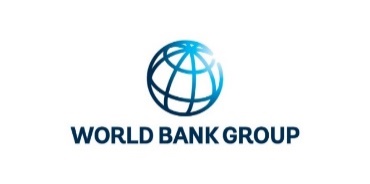 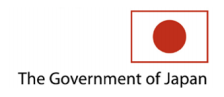 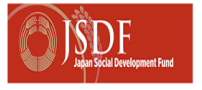 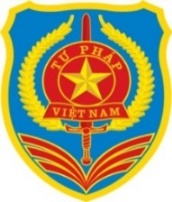 NGÂN HÀNG THẾ GIỚI TẠI VIỆT NAMCHÍNH PHỦ NHẬT BẢNQUỸ PHÁT TRIỂN XÃ HỘI NHẬT BẢNBAN QUẢN LÝ DỰ ÁN CHUYÊN TRÁCH CỦA BỘ TƯ PHÁPTên Dự án:Dự án “Tăng cường trợ giúp pháp lý cho người nghèo và đối tượng yếu thế” do Ngân hàng thế giới tài trợ từ nguồn hỗ trợ của Quỹ Phát triển xã hội Nhật Bản, được triển khai từ năm 2023 đến ngày 31/06/2026Gói thầu số 13.2023:Tuyển cán bộ trong nước về đấu thầu phục vụ việc quản lý, thực hiện dự ánSố lượng:01 ngườiMục đích:Thực hiện các công việc liên quan đến mua sắm, đấu thầu, hỗ trợ quản lý dự ánĐịa điểm:Hà Nội (Trụ sở chính)Thời gian:Từ ngày 15/09/2023 đến ngày 31/07/2026Giám sát hợp đồngBộ Tư pháp và Ngân hàng thế giới (Worldbank)Hạn nộp hồ sơTừ ngày 11/07/2023 đến ngày 25/07/2023Gia hạn nộp hồ sơTừ ngày 10/08/2023 đến ngày 25/08/2023STTNăng lựcThang điểm11.1- Tốt nghiệp đại học chuyên ngành kinh tế, kế toán, tài chính, engineering (kỹ thuật) hoặc tương đương, 1.2- Có bằng cấp trên đại học là một lợi thế,  1551.3- Hiểu biết về pháp luật đấu thầu của Việt Nam & có chứng chỉ bồi dưỡng chuyên môn về đấu thầu/ chứng chỉ hành nghề hoạt động đấu thầu (khi được áp dụng) theo quy định hiện hành.102Có ít nhất 3 năm kinh nghiệm tổ chức đấu thầu hoặc quản lý các gói thầu về hàng hóa, dịch vụ tư vấn và dịch vụ phi tư vấn. Có kinh nghiệm giải quyết khiếu nại và những vấn đề phát sinh liên quan đến nhà cung ứng2033.1- Hiểu biết về các quy định về đấu thầu của WB (Ngân hàng Thế giới), ADB (Ngân hàng Châu Á) hoặc MDB (Ngân hàng Đa phương);3.2- Có kinh nghiệm về đấu thầu với các dự án ODA do Ngân hàng Thế giới hoặc các tổ chức quốc tế khác tài trợ là một lợi thế10204Có khả năng làm việc độc lập trong môi trường áp lực cao, thành thạo tin học văn phòng và ứng dụng công nghệ thông tin cơ bản 105- Kỹ năng giao tiếp, phối hợp tốt với các cơ quan và các bên liên quan;- Nói và viết tiếng Anh thành thạo;10Tổng điểm100